                              Проєкт Ніна ЗУБРЕЦЬКА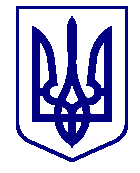 ВАРАСЬКА МІСЬКА РАДАВИКОНАВЧИЙ КОМІТЕТП Р О Є К Т      Р І Ш Е Н Н Я18.07.2023					м.Вараш			№318-ПРВ-23-7230Про погодження ПП «Продюсерський центр«Гастролі» проведення циркових вистав 	З метою створення місць відпочинку громадян, розглянувши лист ПП «Продюсерський центр «Гастролі» від 28.06.2023 №вих.2023/06/5 про проведення циркових вистав,  враховуючи Закон України «Про правовий режим воєнного стану», Закон України «Про благоустрій населених пунктів», керуючись статтею 30 Закону України «Про місцеве самоврядування в Україні» виконавчий комітет Вараської міської радиВИРІШИВ:	1. Погодити ПП «Продюсерський центр «Гастролі» проведення циркових вистав з 15.08.2023 по 22.08.2023.2. Визначити місце проведення циркових вистав на площі біля кафе-бару  «Катана».3. ПП «Продюсерський центр «Гастролі» забезпечити:3.1. Дотримання санітарних, протиепідемічних, протипожежних та безпекових норм та заходів, передбачених чинним законодавством України, збереження всіх елементів благоустрою, чистоти та порядку.3.2. Дотримання комендантської години в умовах правового режиму воєнного стану. 3.3. Дотримання алгоритму дій при сигналі «Повітряна тривога». 	3.4. Належну експлуатацію, справний стан і безпечну діяльність технічних конструкцій при проведенні циркових вистав.4. Контроль за виконанням рішення покласти на заступників міського голови відповідно до розподілу функціональних обов’язків.Міський голова                                                                      Олександр МЕНЗУЛ